Additional InformationSigned:                                                                                             Date: Risk Matrix for DSE Assessor’s Use Risk Matrix for DSE Assessor’s Use Risk Matrix for DSE Assessor’s Use Risk Matrix for DSE Assessor’s Use Risk Matrix for DSE Assessor’s Use Risk Matrix for DSE Assessor’s Use Risk Matrix for DSE Assessor’s Use Risk Matrix for DSE Assessor’s Use 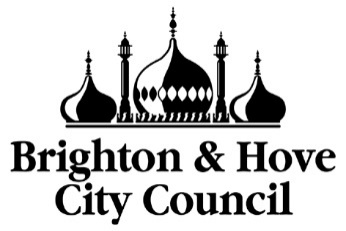 LikelihoodSeveritySeveritySeverityVery unlikely 1111Minor injury – no time off Minor injury – no time off Minor injury – no time off Unlikely 2222Injury – up to 7 days off Injury – up to 7 days off Injury – up to 7 days off Likely3333Reportable conditionReportable conditionReportable conditionVery likely 4444Major injury/ long-term absenceMajor injury/ long-term absenceMajor injury/ long-term absenceCertain 5555DeathDeathDeathRisk rating = Likelihood X SeverityRisk rating = Likelihood X SeverityRisk rating = Likelihood X SeverityRisk rating = Likelihood X SeverityRisk rating = Likelihood X SeverityRisk rating = Likelihood X SeverityRisk rating = Likelihood X SeverityRisk rating = Likelihood X SeverityLow = 1- 8Low = 1- 8Medium = 9 – 15Medium = 9 – 15Medium = 9 – 15Medium = 9 – 15High = 16 - 25High = 16 - 25Name of userOccupationOccupationOccupationOccupationWorkplace addressAre you:                                   A Fixed Based Office Worker					 A Flexible Worker (works from a number of different desks)	 
A Flexible Worker who is temporarily working from home                 A Home Worker (predominantly based at home)			 A Fixed Based Office Worker					 A Flexible Worker (works from a number of different desks)	 
A Flexible Worker who is temporarily working from home                 A Home Worker (predominantly based at home)			 A Fixed Based Office Worker					 A Flexible Worker (works from a number of different desks)	 
A Flexible Worker who is temporarily working from home                 A Home Worker (predominantly based at home)			 A Fixed Based Office Worker					 A Flexible Worker (works from a number of different desks)	 
A Flexible Worker who is temporarily working from home                 A Home Worker (predominantly based at home)			 A Fixed Based Office Worker					 A Flexible Worker (works from a number of different desks)	 
A Flexible Worker who is temporarily working from home                 A Home Worker (predominantly based at home)			 A Fixed Based Office Worker					 A Flexible Worker (works from a number of different desks)	 
A Flexible Worker who is temporarily working from home                 A Home Worker (predominantly based at home)			 A Fixed Based Office Worker					 A Flexible Worker (works from a number of different desks)	 
A Flexible Worker who is temporarily working from home                 A Home Worker (predominantly based at home)			 A Fixed Based Office Worker					 A Flexible Worker (works from a number of different desks)	 
A Flexible Worker who is temporarily working from home                 A Home Worker (predominantly based at home)			 A Fixed Based Office Worker					 A Flexible Worker (works from a number of different desks)	 
A Flexible Worker who is temporarily working from home                 A Home Worker (predominantly based at home)			 A Fixed Based Office Worker					 A Flexible Worker (works from a number of different desks)	 
A Flexible Worker who is temporarily working from home                 A Home Worker (predominantly based at home)			 DSE e-learning completed?Yes	No	 Yes	No	 Yes	No	 Yes	No	 Yes	No	 Yes	No	 Yes	No	 Yes	No	 Yes	No	 Yes	No	 Self Assessment Date:Manager:Manager:Manager:Manager:Manager:Full DSE Assessment Date:DSE Risk Assessor:DSE Risk Assessor:DSE Risk Assessor:DSE Risk Assessor:DSE Risk Assessor:Review Date:Assessment AreaY/NUser CommentsDSE Assessor Comments/RecommendationsAction By WhomDeadlineThe UserThe UserThe UserThe UserThe UserThe UserDo you experience any wrist aches or pains at work? Do you experience tired eyes or headaches at work?Have you had an eye examination within the last 2 years? Do you experience any other health issues associated with DSE work, e.g. neck, shoulder, arm, back, eye problems?Have you reported any health issues or pain to your manager?Have you received any specific recommendations about DSE equipment from Occupational Health or your GP?Are you a new or expectant mother? (If yes, you should also be receiving specific individual risk assessments as specified in BHCC’s New & Expectant Mothers StandardFor DSE Assessor Use: Current Risk Rating (H,M,L)Revised Risk Rating (H,M,L) (After recommended actions have been completed)Assessment AreaY/NUser CommentsDSE Assessor Comments/RecommendationsAction By WhomDeadline2. The Chair2. The Chair2. The Chair2. The Chair2. The Chair2. The ChairDo you have access to chairs that are comfortable and free from defects?Do the chairs swivel freely on a stable 5 star base?Are the backrests adjustable? (height and tilt)Are the height and angle of the seats adjustable?Do the chairs have armrests and do they fit under the desk?Do you have the use of a footrest if required?For DSE Assessor Use: Current Risk Rating (H,M,L)Revised Risk Rating (H,M,L) (After recommended actions have been completed)Assessment AreaY/NUser CommentsDSE Assessor Comments/RecommendationsAction By WhomDeadline3. The Desk3. The Desk3. The Desk3. The Desk3. The Desk3. The DeskCan any of the desks be set at the correct height to suit you?Are the desks stable and level?Are the desk surfaces of low reflectance?Is there sufficient space on the desks for your work equipment?Is there sufficient room under the desks for your legs? Is the telephone placed in an appropriate place on the desks to avoid stretching?Do you have a document holder if required?For DSE Assessor Use: Current Risk Rating (H,M,L)Revised Risk Rating (H,M,L) (After recommended actions have been completed)Assessment AreaY/NUser CommentsDSE Assessor Comments/RecommendationsAction By WhomAction By WhomDeadline4. The Screen4. The Screen4. The Screen4. The Screen4. The Screen4. The Screen4. The ScreenCan the screens be set at the correct height for you? (top of screen should be level with your eyes) Do you sit approximately an arm’s length distance away from the screen?Is there a tilt facility? Are the screens free from glare/reflection? Are you able to adjust the brightness/contrast?Do you regularly work from more than 1 monitor screen at a time?If so, are both screens set to the same resolution and height?For DSE Assessor Use: Current Risk Rating (H,M,L)Revised Risk Rating (H,M,L) (After recommended actions have been completed)Assessment AreaY/NUser CommentsDSE Assessor Comments/RecommendationsDSE Assessor Comments/RecommendationsAction By WhomDeadline5. The Keyboard and Mouse5. The Keyboard and Mouse5. The Keyboard and Mouse5. The Keyboard and Mouse5. The Keyboard and Mouse5. The Keyboard and Mouse5. The Keyboard and MouseIs there sufficient space for the keyboard and for you to rest your wrists during pauses in typing?Are the keyboards you use clean and symbols clear?Is the mouse you use placed in an ergonomic way? (close to you and the keyboard?)For DSE Assessor Use: Current Risk Rating (H,M,L)Revised Risk Rating (H,M,L) (After recommended actions have been completed)Revised Risk Rating (H,M,L) (After recommended actions have been completed)Assessment AreaY/NUser CommentsDSE Assessor Comments/RecommendationsDSE Assessor Comments/RecommendationsAction By WhomDeadline6. Hot Desking 6. Hot Desking 6. Hot Desking 6. Hot Desking 6. Hot Desking 6. Hot Desking 6. Hot Desking Do you hot desk?(i.e.use a number of different desks)Do you feel able to set up your workstation correctly?Do you have access to specific equipment that you may need? Footrest, document holder etc. For DSE Assessor Use: Current Risk Rating (H,M,L)Revised Risk Rating (H,M,L) (After recommended actions have been completed)Revised Risk Rating (H,M,L) (After recommended actions have been completed)Assessment AreaY/NUser CommentsDSE Assessor Comments/RecommendationsDSE Assessor Comments/RecommendationsAction By WhomDeadline7.   Laptops & Other Mobile Devices7.   Laptops & Other Mobile Devices7.   Laptops & Other Mobile Devices7.   Laptops & Other Mobile Devices7.   Laptops & Other Mobile Devices7.   Laptops & Other Mobile Devices7.   Laptops & Other Mobile DevicesDo you use a laptop to carry out your work? Do you have access to a docking station?Do you have access to a laptop stand & separate keyboard and mouse?Do you have a suitable means i.e. trolley/bag to carry and/or transport the laptop?Do you experience any manual handling issues when carrying/ transporting the laptop?Do you use a mobile device such as a smartphone or tablet to carry out work for sustained periods (i.e. for over 15 minutes at a time)?Do you have access to a tablet stand and separate keyboard and mouse?Do you use any techniques to reduce the need to type, such as voice input or keyboard short cuts when using your mobile device?For DSE Assessor Use: Current Risk Rating (H,M,L)Revised Risk Rating (H,M,L) (After recommended actions have been completed)Revised Risk Rating (H,M,L) (After recommended actions have been completed)Assessment AreaY/NUser CommentsUser CommentsDSE Assessor Comments/RecommendationsAction By WhomDeadline8. Home working8. Home working8. Home working8. Home working8. Home working8. Home working8. Home workingDo you work at home on ad-hoc basis (or are temporarily based there due to Covid-19)Are you based at home? (you carry out your work wholly from home)Have you completed the Health and Safety Assessment for Working from Home?Does the council provide the necessary workstation equipment for you to carry out your work? Has a dedicated space been identified for working from home?Are you familiar with your team’s home working guidelines or procedures?For DSE Assessor Use: Current Risk Rating (H,M,L)Revised Risk Rating (H,M,L) (After recommended actions have been completed)Assessment AreaY/NUser CommentsDSE Assessor Comments/RecommendationsDSE Assessor Comments/RecommendationsAction By WhomDeadline9. Work Organisation 9. Work Organisation 9. Work Organisation 9. Work Organisation 9. Work Organisation 9. Work Organisation 9. Work Organisation Do you take regular breaks away from your workstation?(recommended - 5-10 min break every hour).NB if using a mobile device without any of the recommended controls in section 7, a 2 min break every 15 min is recommended. How many hours on average do you spend on the computer daily?Do you undertake work that includes long periods of concentration, repetitive movements, or excessive mouse work?Are you aware of shortcut codes to reduce use of the mouse?  Can you control the pace of your work?For DSE Assessor Use: Current Risk Rating (H,M,L)Revised Risk Rating (H,M,L) (After recommended actions have been completed)Revised Risk Rating (H,M,L) (After recommended actions have been completed)Assessment AreaY/NUser CommentsDSE Assessor Comments/RecommendationsDSE Assessor Comments/RecommendationsAction By WhomDeadline10. Local Environment10. Local Environment10. Local Environment10. Local Environment10. Local Environment10. Local Environment10. Local EnvironmentIs there sufficient space for you to get to and from the workstation freely? Is there sufficient light?Are adjustable blinds fitted at the windows?Is the temperature comfortable and adjustable?Are noise levels comfortable around you?Is the work area free from trip hazards?Is there adequate storage space?Are wipes available for cleaning DSE/equipment?For DSE Assessor Use: Current Risk Rating (H,M,L)Revised Risk Rating (H,M,L) (After recommended actions have been completed)Revised Risk Rating (H,M,L) (After recommended actions have been completed)